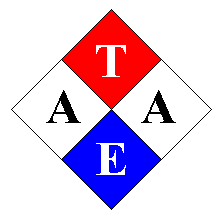 Curriculum VitaeThis form must be completed and returned to: ataunionofficer@gmail.com by May 4, 2021, 12:00 p.m.Name 		          School/Centre 	          Education               Degrees 	          Diplomas 	          Certificates	          Years of Teaching Experience 		      Grade level(s)                  				 Subjects 		          		Union Experience ATA 	                     QPAT                    	                     		Other	                    			